                  АДМИНИСТРАЦИЯ КАРГАСОКСКОГО РАЙОНА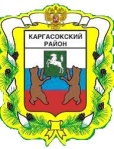 РАЙОННАЯ МЕЖВЕДОМСТВЕННАЯ КОМИССИЯ ПО ПРЕДУПРЕЖДЕНИЮ И ЛИКВИДАЦИИ ЧРЕЗВЫЧАЙНЫХ СИТУАЦИЙ И ОБЕСПЕЧЕНИЮ ПОЖАРНОЙ БЕЗОПАСНОСТИ__________________________________________________________________ПРОТОКОЛ  заседания комиссии по предупреждению и ликвидации чрезвычайных ситуаций и обеспечению пожарной безопасности Администрации Каргасокского района 17.11.2020      15.00   ул. Пушкина, д. 31, с. Каргасок, актовый зал                         № 13              ПРЕДСЕДАТЕЛЬСТВУЮЩИЙ НА ЗАСЕДАНИИ                       Ащеулов Андрей Петрович – Глава Каргасокского района, председатель комиссии                         ПРИНИМАЮТ УЧАСТИЕ В РАБОТЕ ЗАСЕДАНИЯ:                                                             Члены КЧС Повестка:1.Обращение штаба по оперативному реагированию по предупреждению распространения новой коронавирусной инфекции (2019-nCoV) на территории Каргасокского района.                 СЛУШАЛИ: Ащеулов Андрей Петрович – Глава Каргасокского района – обращение штаба по оперативному реагированию по предупреждению распространения новой коронавирусной инфекции (2019-nCoV) на территории Каргасокского района - в связи с увеличением заболевших людей с вирусными заболеваниями ОГБУЗ «Каргасокская РБ» обратилась за помощью в выделении денежных средств на приобретение кислородных концентраторов.         РЕШИЛИ:Принять к сведению информацию Ащеулова А.П.Подготовить распоряжение о выделении бюджетных ассигнований резервного фонда Администрации Каргасокского района по предупреждению, ликвидации чрезвычайных ситуаций и последствий стихийных бедствий ОГБУЗ «Каргасокская РБ» на приобретение 2-х кислородных концентраторов.Ответственный исполнитель: Филюк В.В.      Срок исполнения:18.11.20202.Проведение акции «Безопасный лед» на территории Каргасокского района.          СЛУШАЛИ:Платонов Сергей Геннадьевич – старший государственный инспектор руководитель Северного инспекторского отделения Центр ГИМС ГУ МЧС России по Томской области- в соответствии с Методическими рекомендациями Сибирского регионального центра МЧС России по проведению акции «Безопасный лед» и целях недопущения происшествий, связанных с провалом автомобильного транспорта и людей под лед, повышение эффективности проведения профилактической работы с населением по правилам безопасного поведения на водных объектах в зимний период предлагаю:- организовать с участием государственных инспекторов ГИМС, сотрудников полиции, представителей сельских администраций работу по выявлению несанкционированных ледовых переправ;- организовать своевременное выставление аншлагов с информацией о запрете выхода людей на лед и выезда автотранспорта в выявленных опасных местах;- через средства массовой информации активизировать разъяснительную работу среди населения о правилах поведения и мерах безопасности на водных объектах. Особое внимание обратить на группу любителей подледного лова рыбы и детей;- разработать план-график проведения акции «Безопасный лед» с ежедневным максимальным охватом мест выхода людей на водные объекты.Сроки проведения акции «Безопасный лед»:- первый этап Акции в период с 23.11.2020 по 29.11.2020;- второй этап Акции в период с 21.12.2020 по 27.12.2020;- третий этап Акции в период с 21.01.2021 по 31.01.2021;- четвертый этап Акции в период с 22.02.2021 по 28.02.2021;- пятый этап Акции в период с 22.03.2021 по 28.03.2021.           РЕШИЛИ:1.Принять к сведению информацию Плотонова С.Г.2.Рекомендовать: - главам сельских поселений Каргасокского района организовать сходы граждан с целью проведения разъяснительной работы по предупреждению происшествий и доведения мер безопасности на водных объектах в зимний период;- организовать с участием государственных инспекторов ГИМС, сотрудников полиции, представителей сельских администраций работу по выявлению несанкционированных ледовых переправ;- разработать план-график проведения акции «Безопасный лед» с ежедневным максимальным охватом мест выхода людей на водные объекты;- организовать своевременное выставление аншлагов с информацией о запрете выхода людей на лед и выезда автотранспорта в выявленных опасных местах;Ответственный исполнитель: Платонов С.Г., Васильев П.А., главы сельских поселений.Сроки исполнения: в течении зимнего периода.3.Управлению образования опеки и попечительства Каргасокского района организовать в срок до 04.12.2020 г. проведение занятий в образовательных учреждениях по вопросам безопасности  поведения на водных объектах в зимний период 2020-2021г.3.Об оказании помощи в поисках потерявшегося человека в районе с.Новый Васюган Каргасокского района.          СЛУШАЛИ:Васильев Павел Алексеевич – врио начальника ОМВД России по Каргасокскому району – 31.10.2020 после ночевки в балке вблизи с.Новый Васюган бригада недосчиталась одного человека гр.Макаренко М.А., 09.07.1985 г.р., уроженца Курганской области. Необходимо организовать поисковые работы в районе ночлега бригады.РЕШИЛИ: 1.Принять к сведению информацию Васильева П.А.2.Рекомендовать: - главе Нововасюганского сельского поселения (Лысенко П.Г.) выделить людей для поиска пропавшего человека;-начальнику отряда противопожарной службы № 5 по Каргасокскому и Парабельскому районам (Сыркин С.А.) выделить работников из личного состава для поиска пропавшего человека;- врио начальника ОМВД России по Каргасокскому району организовать работу по проведению поисково-спасательных работ.Ответственный исполнитель: Васильев П.А.      Срок исполнения:18.11.2020         Главы Каргасокского района,         председатель комиссии                                                                                   А.П. Ащеулов Секретарь комиссии                                                                                       В.В. Филюк